Учащиеся 7-11 классов МБОУ «СОШ с. Шатой» на базе Центра « Точка роста» с 20.04 по 29.04 принимали участие в семинаре «Workshop – профессии будущего». Цели цифрового урока: Мотивирует к получению компетенций в цифровых и технологических науках;Выполняет функцию профориентации моложи;Информирует о компетенциях будущего.Провела семинар учитель информатики Демельханова Л.С..Учащиеся 7-11 классов МБОУ «СОШ с. Шатой» на базе Центра « Точка роста» с 20.04 по 29.04 принимали участие в семинаре «Workshop – профессии будущего». Цели цифрового урока: Мотивирует к получению компетенций в цифровых и технологических науках;Выполняет функцию профориентации моложи;Информирует о компетенциях будущего.Провела семинар учитель информатики Демельханова Л.С..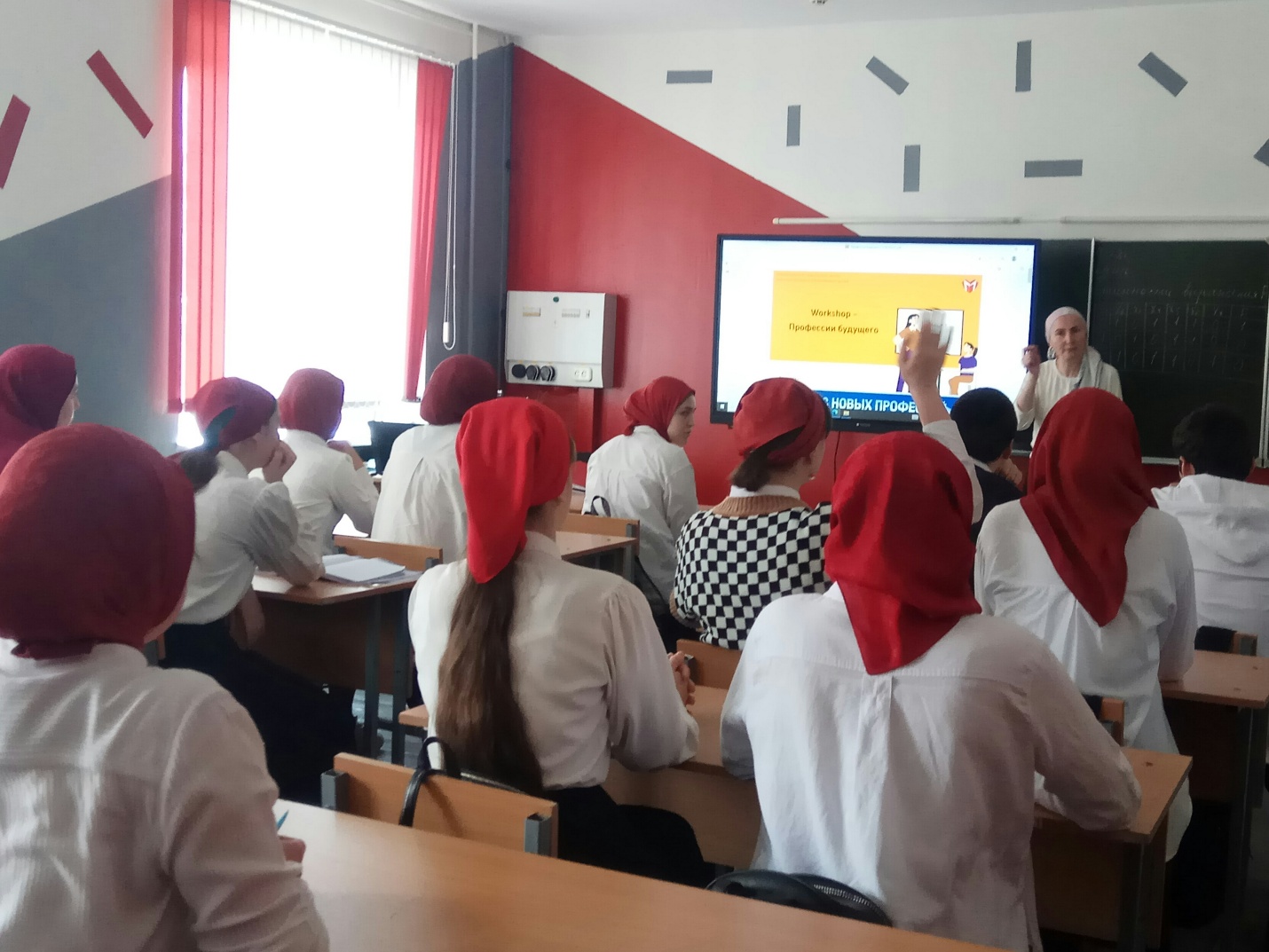 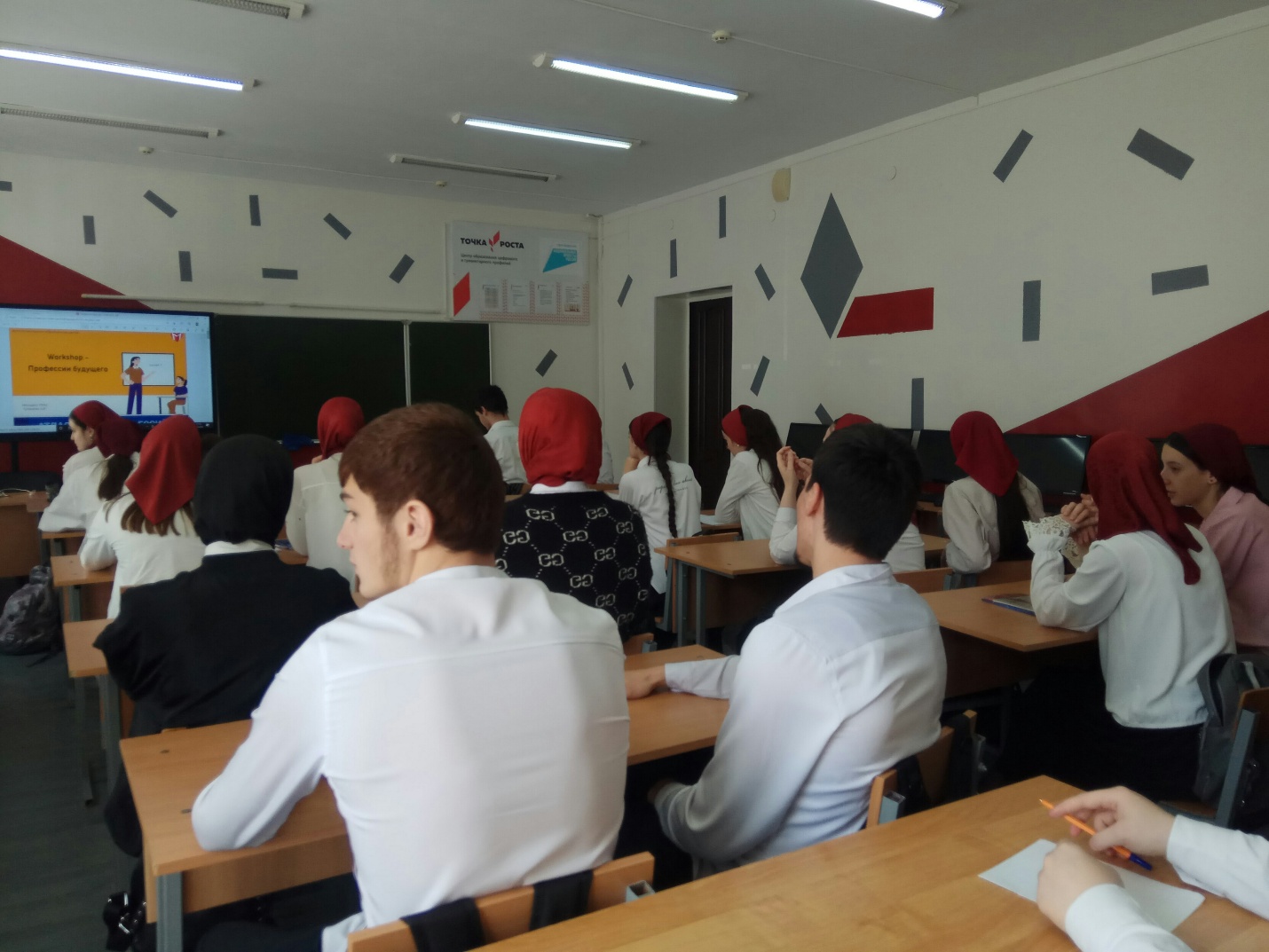 Учащиеся 7-11 классов МБОУ «СОШ с. Шатой» на базе Центра « Точка роста» с 20.04 по 29.04 принимали участие в семинаре «Workshop – профессии будущего». Цели цифрового урока: Мотивирует к получению компетенций в цифровых и технологических науках;Выполняет функцию профориентации моложи;Информирует о компетенциях будущего.Провела семинар учитель информатики Демельханова Л.С..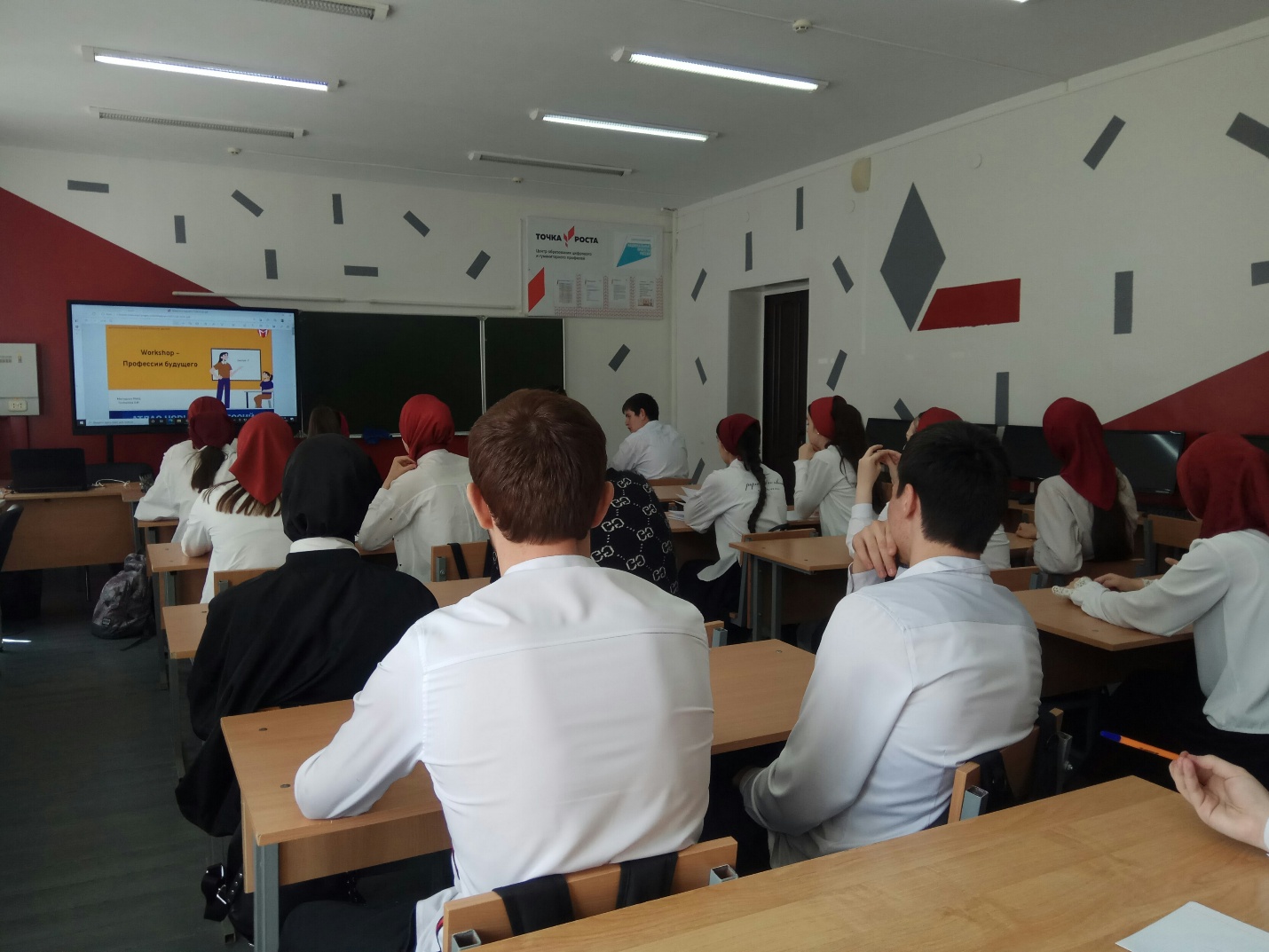 